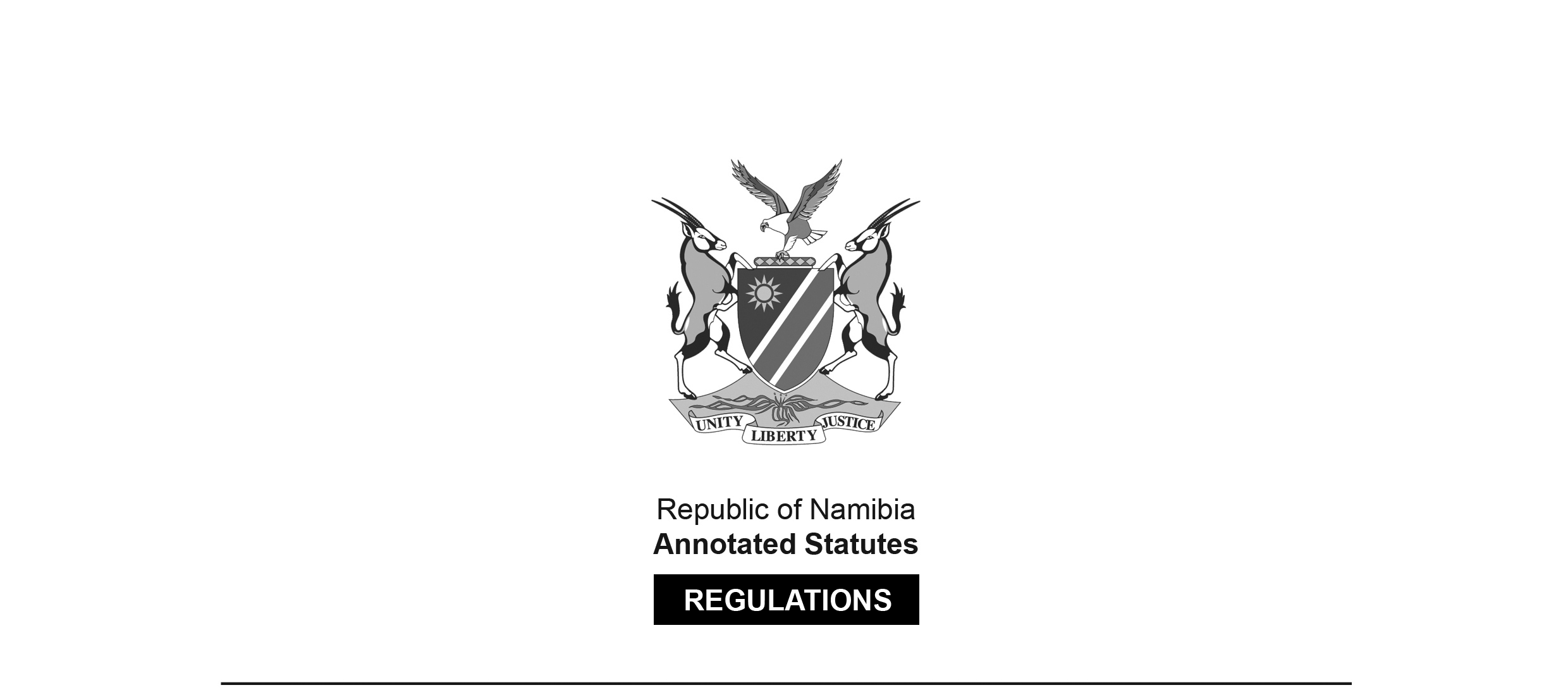 REGULATIONS MADE IN TERMS OFAllied Health Professions Act 7 of 2004section 55 read with section 22(1)(b)(ii)Regulations relating to Additional Examinations that may be Conducted by Allied Health Professions Council of Namibia, Allied Health Professions Act, 2004, for Registration of a Person as an Occupational TherapistGovernment Notice 156 of 2010(GG 4530)came into force on date of publication: 30 July 2010The Government Notice which publishes these regulations notes that they were made 
on the recommendation of the Allied Health Professions Council of Namibia.ARRANGEMENT OF REGULATIONS1.	Definitions 2.	Prescribed additional examinations for occupational therapists 3.	Conducting of examinations Definitions1.	In these regulations, unless the context otherwise indicates, a word or expression define in the Act has that meaning, and“conditional registration” as an occupational therapist means the conditional registration, under section 22(2)(a) of the Act, of a person as an occupational therapist, and “registered conditionally” has a corresponding meaning;“full registration” as an occupational therapist means the registration, under section 21(2)(a) of the Act, of a person as an occupational therapist and does not include conditional registration as an occupational therapist; and“the Act” means the Allied Health Professions Act, 2004 (Act No. 7 of 2004).Prescribed additional examinations for occupational therapists2.	(1)	A person registered conditionally as an occupational therapist under section 22(2) of the Act, before he or she becomes entitled to full registration as an occupational therapist under section 21(2) of the Act, must pass, in addition to the other requirements prescribed by or under the Act, the additional examinations prescribed by subregulation (2).(2)	The prescribed additional examinations referred to in section 22(1)(b)(ii) of the Act and in subregulation (1), are examinations in or relating to -(a)	each of the following domains:(i)	Person-occupational-Environment Relationship and the Relationship of Occupation to Health and Welfare;(ii)	Therapeutic and Professional Relationships;(iii)	Professional Reasoning and Behaviour; and(iv)	Occupational Therapy Process.(b)	the ethics relating to occupational therapy; and(c)	the provisions of the Allied Health Professions Act, 2004 (Act No. 7 of 2004) and the Regulations made under that Act, in so far as that Act and those Regulations relate to occupational therapists.Conducting of examinations3.	(1)	Any of the examinations prescribed by regulation 2 -(a)	must be conducted -(i)	by the Council; or(ii)	for and on behalf of the Council by a person or examining authority, whether in Namibia or elsewhere, recognized by the Council as competent to conduct examinations in the domains prescribed by regulation 2 and appointed by the Council for that purpose; or(b)	may be written, oral or practical examinations, or written, oral and practical examinations; and(c)	must be taken by the applicant on the date and at the time and place notified in writing to the applicant by the Council.(2)	A notice by the Council under of subregulation (1)(c) must be sent -(a)	by pre-paid registered post to the applicant, addressed to his or her postal address as it appears on his or her application for registration; and(b)	not less than 30 days and not more than 60 days before the date of the examinations prescribed by subregulation (1).